График сессий на 2018-2019 учебный год   Заочное отделениеПодготовка  к  государственной  итоговой  аттестации (ГИА)  групп 61, 61к, 69к   - с 20.05.2019 г.  по  16.06. 2019 г.ГИА – с 17.06.2019 г.  по  30.06.2019 г.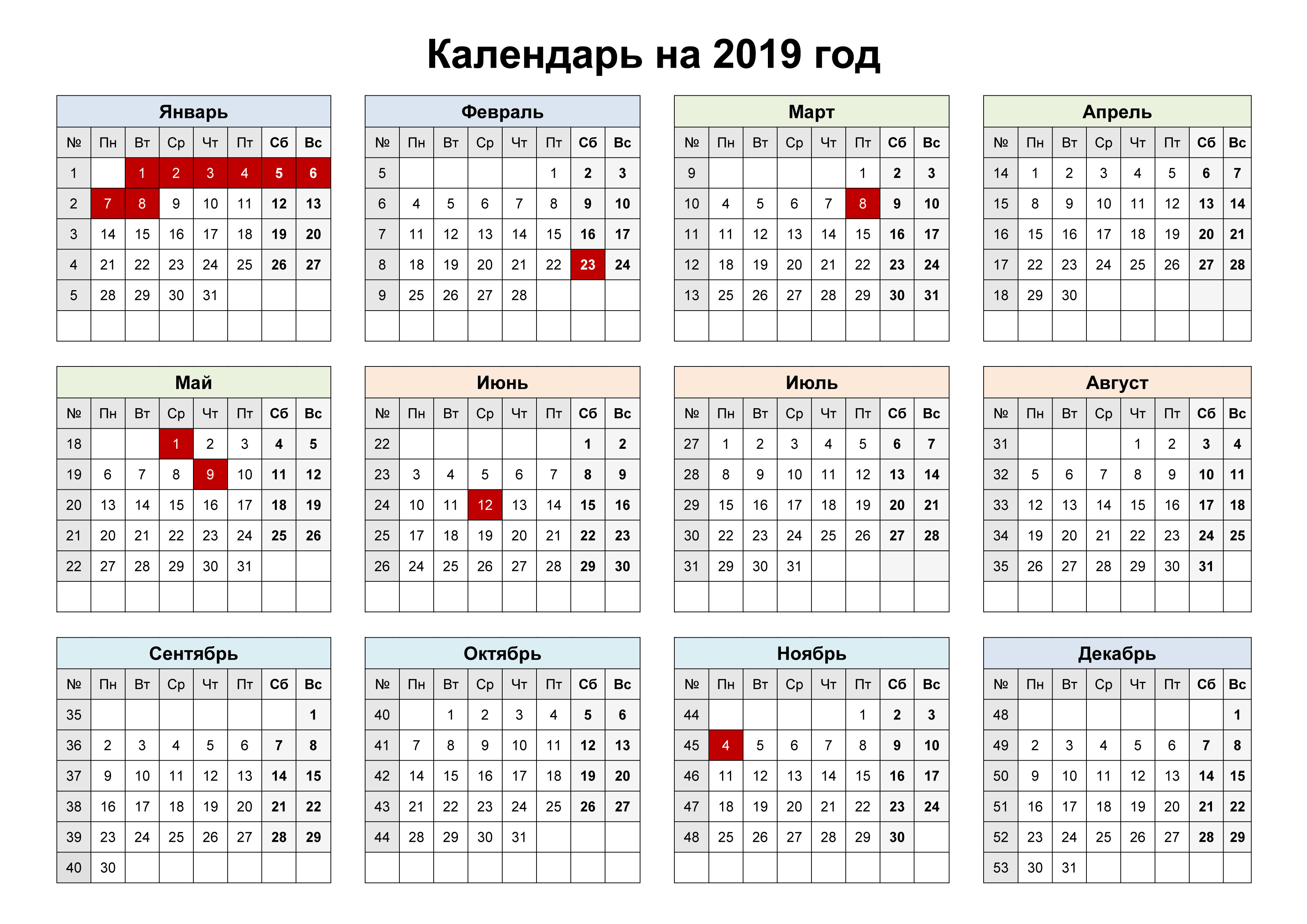 группа1 сессиясобрание2 сессиясобраниеСпециальность «Дошкольное образование»Специальность «Дошкольное образование»Специальность «Дошкольное образование»Специальность «Дошкольное образование»Специальность «Дошкольное образование»61,61к  (4 курс)10.09 - 30.09.201825.08  в  11-0021.01 - 10.02.201921.12  в  10-0031, 31к  (1 курс)08.10 - 28.10.201822.09  в  10-0018.02 - 10.03.201902.02  в 10-0041, 41к (2 курс)05.11 - 25.11.201820.10  в  10-0011.03 - 31.03.201916.02  в 10-0051, 51к (3 курс)26.11 - 16.12.201810.11  в  10-0008.04 - 28.04.201923.03  в 10-00 Специальность «Физическая культура»Специальность «Физическая культура»Специальность «Физическая культура»Специальность «Физическая культура»Специальность «Физическая культура»69к  (4 курс)10.09 - 30.09.201825.08  в  10-0021.01 - 10.02.201921.12  в  10-00